National Rifle League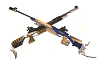 VT Winter Postal League 2023 Week 6 ResultsVTWinterPostalLeague@yahoo.com  (518) 534-1730              Attached and below you will find the results of Week 6 of the 2023 National Rifle League season.              Our Team Leader this week was Chico California, with a 1591, they were led by, Elijah Larimer who all fired a in 400 in position.  Albion was in second again this week with a 1588 they were led by the shooting of Nate Pavolko with a 399.  Plattsburgh was in third with a 1583 led by Amy Visconti 399 in 4-P.  Roslyln NY was in fourth this week with a 1577 and Reading and New Holland tied for sixth with a 1574.   Reading led by Joe Graf, 399, prone, New Holland by Paul Irving with a 396 in position and Roslyn led by Larry Puccio, Fred Greco and Greg Howard who all shot a 395 in prone.           This week’s Top shooters are Joe Graf of Reading with a 399 in prone, Emmie Walrath, 399, in standing, and Elijah Larimer who fired a in 400 in position.  In F-Class Ken Sandman and Steve Machemer shot a 400.            Our Top Junior Shooters are Melissa Fedora of Chico, with a 398 in 4-P; Holly Visconti, 388 prone, and Emmie Walrath 399 in standing. Our Top Senior Shooters were Mike Carter and Dave Dunkle who both fired a 396 in Prone; Larry Pavolko, Frank Wasco and Paul Irvin who all fired a 396 in 4-P; and Jon Speck 353 in standing.                During week 7 we will have our first Bracket Match Contest.  Shooters will be placed into groups of four with the closest individuals to their average.   Teams will also be placed into groups of four for a special team vs team match.   I will send out these Brackets right after I send you this week’s report.  This list will show you your current average and team standings.   Prone shooters and Standing shooters, only, for week 7 and week 10 please indicate the number of 10’s shot for tie breaking.            Attached to this e-mail is a copy of this week’s results and an excel spreadsheet with individual and team standings.  I will also upload a copy to my club website at www.PlattsburghRodandGun.com           Please have week 6 results submitted via e-mail by next Saturday to the e-mail address above.                                                                                   See you all at the range.                                                                                                     Peter Visconti, Esq.,  League Director    National Rifle League 2023 -Week 6 Team ResultsEastern Conference  Northern Division                 Plattsburgh RR NY    1583                  Champlain Jrs NY     1447  Massena NY               650SUNY Platt R NY       1444           Plattsburgh Jrs          1272     SUNY 4  NY                542        Eastern Division                        Reading NH              1574      Middletown CT         1547   Northfield  Jrs VT     1355    NCCS 2 NY Jrs          1264             Plattsburgh Jrs 2 NY 1100  Plattsburgh jrs 3 NY  956 SUNY 2 NY                 506   ADK Division Hudson Falls NY       1524   Middletown CT         1506   Rotterdam NY          1432 Aces NY                    1467 Aces Jr NY                1135SUNY 3 NY                529NCCS 3 NY                533     Western Conference              Central Division                       Albion   PA             1588              Grand Rapids MI    1535Jamestown NY       1549                  New Holland 2 PA 1477Montgomery TN    1423  Southern Division     Nashville TN           1547 Roslyn NY               1577   New Holland PA     1574                 Montgomery 1 TN  1523Yorktown VA           1074Western Division                           Chico CA                 1591Granbury TX            1544Southport  WI         1527Capital City WA       1463Gratiot WI               1282                       National Rifle League 2023   Week 6                                          All – StarsEastern  Conference Eastern Division             Northern Division           ADK Division           Joel Graf                   399     Amy Visconti           399      Gail Barry             393Frank Garbouchian 395     Paul Deslierres        395      John DeBrita       385  Charlie Trickett       392      Holly Visconti          392      Tim Nargi            388Robert Lynn            388      Peter Visconti          396      Sam Gordon       388                               1574                                       1583                                  1554                                                                  Western Conference Western Division               Central Division                Southern DivisionElijah Larimer         400      David Dunkle       396     Kevin Umbreit      396Melisa Fedora        398      Nate Pavolko        399     Greg Howard        396Michell VanPatten 398     Colby Pecorella    397     Larry Puccio           396    Emmie Walrath      399     Cameron Zwart   397      Caroline Martin    397                                                     1595      Larry Pavolko      396      Mike Carter          396                                                                                                1589                                   1585                                                                                                    Junior All – Stars  Week 6                                 Eastern Conference  Northern Division     Eastern Division         ADK Division        Holly Visconti    392    Taylor Baroffio   345       Jacob Parker      304  Alex Cone         364     Sophia Ashford 348      James Cone        339William McNutt  371    Abby Demas      354      Zack Martineau   326Cassidy Derosia 352   Callee Hileman  313     David LePage      341                                Western Conference  Central Division           Western Division        Southern Division  Colby Pecorella     397  Merissa Fedora   398    Summner Lytle         387 Kyle Johnson        383  Dylan Gregory      394   Julia Czernik              395 Grace Tappy         383  Caroline Martin    397    Samantha Rowlands 388 Caleigh Pecorella  380  Emme Walrath    399    Fletcher Hassan         385                                                      Seniors All-Stars   Western Conference             Eastern Conference   Mike Carter              396       Sam Gordon             388   Larry Puccio            396        Frank Garbouchain  395   Frank Wasko           396       Charlie Trickett         392    Dave Dunkle             396       Tim Nargi                  388  Larry Pavolko           396        Jose Vila                  393                                                 Robert Lynn             388                  National Rifle League 2023                       TOP SHOTS Week 6Western Conference                Eastern Conference                                                Four PositionElijah Larimer        400              Amy Visconti    399Melissa Fedora      398             Holly Visconti   392Colby Pecorella     397              Peter Visconti  393Nate Pavolko         399             Sam Gordon     388Michell Van Patten 398                                                               Prone   Dave Dunkle       396               Frank Garbouchian 395Cameron Zwart   397                Peter Visconti	     396Larry Puccio       395                 Paul Deslierres       395Greg Howard      395                Joe Graf                  399Mike Carter         396               Fred Greco          395                                                Standing Emme Walrath        399            Amy Visconti    395Caroline Martin        397           Holly Visconti   388 Dylan Gregory         394           Nick Alkobi       364  Julia Czernik           395            Alex Cone        360       Week Six   Individual Results National Rifle League Scores 2023National Rifle League Scores 2023National Rifle League Scores 2023week 6 Scores 4-Position Shooters 4-Position Shooters 4-Position Shooters 4-Position Shooters 4-Position Shooters ShooterTeamClassDiv ConfProneSit KneelStandTotal Eli LarimerChicoOpenWW100100100100400Amy ViscontiRROpenNE 10010010099399Nate PavolkoAlbopenCW10010010099399Michell VanPattenChicoOpenWW10010098100398Melissa Fedora ChicoJunior WW10098100100398Colby PecorellaAlbJuniorCW10010010097397Kevin UmbreitNHGOpenSW100999899396Frank WascoNHGSeniorSW1001009799396Larry PavolkoAlbSeniorCW1001009997396Paul IrvinNHGSeniorSW100999997395Dana AholaChicoOpenWW10010010095395Quade HutchisonChicoOpenWW1001009994393Peter ViscontiRROpenNE10010010093393Holly VisocntiRROpenNE100989896392Dave RolliGratWopen WW1009810094392George MartinChicoOpenWW10010010092392Cameron ZwartGrandR OpenCW1001009893391Mike WademanChicoOpenWW100969996391Todd HansonJamopenCW1001009992391Roger TellinghuisenJam openCW9910010091390Brad EckermanGratWopenWW1001009990389David AllenJamsenior CW100969994389Sam GordonAceSeniorAE99999793388Larry PuccioRosSenior SW100979893388Scott AndersonNHGOpenSW1001009394387Summner LytleYorkJuniorSS99959697387Steve BukowskyMidopenEE100999592386Dan CampbellAlbopenCW100999889386Tom SchuettkeCapOpenWW100989592385Jose NouelRosSenior SW99979594385Fletcher HassanMontAJuniorSW100949596385John DeBritaRotsenAE100969989384Matt ZargoskiNHGOpenSW100989492384Grace TappyGrandR Junior CW98949695383Kyle JohnsonAlbJuniorCW99979790383Robin Morris HudFSeniorAE100989590383Scott AndersonHudFopenAE100979987383Samantha RowlandYorkJuniorSS97919897383Carter HooperMontAJuniorSW98989492382Nick Alkobi PSU1openNE 93999791380Caleigh PecorellaAlbJuniorCW100959491380Russell MacNeilHudFopenAE99969590380Scott AllenJamopenCW100979389379Tim PetersAceOpenAE97949394378Eric UpdikeNHSOpenCW99979092378Peter Struck MidopenEE100969686378Joe CollinsHudFOpenAE99969489378Robbie Brown MontAJuniorSW94989492378Nico EnyedyMontAJuniorSW97969788378Heather KeanePSU1openNE98989487377Carver ChittendenGrandR Junior CW96939590374Dan CollierHudFopenAE98929490374Gary GiordanoMidopenAE99999580373Stanley PendakMidopenAE99979482372Mario ZalewskiMidopenEE100969383372Buck GalushaHudFOpenAE98939783371William McNuttMassenaJuniorNE99859394371Bruce MartindaleRotSeniorAE99989281370David O'Donnell NHSSeniorCW100978389369Cin GordonAceopenA E97909289368Ron SikoraNHSOpenCW100939183367Vincent GurneeAlbopenCW97949085366Gary Thorson Capsenior WW100988978365Alex ConeNCC1JuniorNE97888990364Joe KlingNHSOpenCW99969078363John YankowskiNHSOpenCW971008383363Miranda HowellGrandR Junior CW95939580363David ErhensbeckPSU1openNE93888991361John H.  BaileyNHSOpenCW98949277361Fred HaagNHSOpenCW100958581361Gary MillerRosSenior SW99849182356Abby Demas NfieldJuniorEE95899080354Cassiday DerosiaNCC1JuniorNE89919181352Ed WajdowiczMidOpenEE100779084351Scott RagerHudfSeniorAE95929172350Laraib AsimPSU2openAE93898978349Sophia AshfordNfieldJuniorEE97868382348Taylor BaroffioNfieldJuniorEE88829184345Quinn JolicoeurNCC1JuniorNE91848583343Greg AlcornNHSSeniorCW99938170343Michale ContiJamopenCW99918369342David LePageNCC2JuniorAE96858476341James ConeNCC2JuniorAE86899074339Shawn TetreaultAceopenAE86828877333McKenna Szary PSU1openNE91949051326Joe JauquetCapsenior WW93937755318Lindsy CrossNfieldJuniorEE81806582308savanna LarkinNfieldJuniorEE84747772307Richard WatsonNCC3 JuniorNE78848361306Jacob ParkerNCC2 JuniorAE82828159304Lex BeaPSU3openEE81808655302John PowersRotopenAE91846648289Cameron Racine NCC2JuniorAE82767745280Luke LarkinNfieldJuniorEE77746250263Hailey DelaryNfieldJuniorEE74686654262Sean APSU2openAE86755243256Erica VanValkenburgh PSU4openEE85346656241Prone Shooters Prone Shooters Prone Shooters Prone Shooters USA-50USA-50Week 6 ScoresTeam CatDivConfP1P2P3P4 Total Joe GrafBaropenEE10010099100399Cameron ZwartGrandROpen CW999999100397Peter ViscontiRROpenNE99999999396Mike CarterNasSeniorSW999998100396David DunkleAlbSeniorCW1001009799396Paul DeslierresRROpenNE 98999999395Frank GarbouchianBarSenior EE100999898395Larry PuccioRosSenior SW981009998395Fred GrecoRosSenior SW99999899395Greg HowardRossenorSW100989998395Jose Vila RRSeniorNE 969810099393Gail BarryMidOpen AE99999798393Amy ViscontiRROpenNE 989797100392Bill HughesNasOpenSW98999699392Charlie TrickettBarSenior EE98989898392Jose NouleRosSenior SW99979898392Tim NargiRotSeniorAE96989797388Tim SarchettGrandROpen CW97999696388Robert LynnBarSeniorEE100959697388Holly ViscontiRRJuniorNE97969897388Rob GreeneBar OpenEE97989596386Mike Tursi RosSenior SW96989795386John DeBritaRotSeniorAE99989395385Bob YakushiNasSeniorSW96979597385Chris ZibideoMidOpen EE97959796385Bill DuttonBarOpenEE95979598385Pete JenkinsMidOpen AE94979498383Vicky StruckMidOpen AE93989498383Gary MillerRosSenior SW95979095377Steve Wells NasSeniorSW91949594374Steve RobyBar SeniorEE91939690370Zach MartineauJACEJuniorAE326326Evan FountainJRRJuniorNE319319Colton CaronJRRJuniorNE316316Callee HilemanJRR2JuniorEE313313Steve Jacobs RosSenior SW68767479297Luke LaForestJRRJuniorNE292292Monique BechardJRRJuniorNE284284Jonah OteroJRR2JuniorEE280280Luke DanielsJACEJuniorAE276276Nick ZeisloftJACEJuniorAE267267Adrian MirzaJACEJuniorAE266266Quinn HoukJRR3JuniorAE245245Scooter CorthelJRRJuniorNE239239Alex LaForestJRR3JuniorAE238.5239Carter HilemanJRR2JuniorEE232232Drew DanielsJRR3JuniorAE232232StandingStandingStandingWeek 6 Scores Shooter Team ClasssDiv ConfS1S2S3S4Total Emmie WalrathSouthPJuniorWW10010099100399Caroline MartinGraJunior WW9910010098397Amy ViscontiRROpenNE 999898100395Julia CzernikGraJunior SW979999100395Eric BoosCapOpenWW99989999395Dylan GregorySouthPJuniorWW98999998394Holly VisocntiNCC1JuniorNE97969798388Samantha RowlandYorkJuniorSS96969898388Summner LytleYorkJuniorSS96989697387Ashton ArlingtonGraJunior SW98989592383Brian ParzialeSouthPOpenWW96959694381Grace TappyGrandRJuniorCW99959393380Sophia KalenzaGraJunior SW93949290369Carver ChittendenGrandRJuniorCW91929292367Nick Alkobi PSU1openNE 364364Alex ConeNCC1JuniorNE90270360Jon SpeckSouthPseniorWW86918690353Cliff MillerGrandRSeniorCW87858890350William McNuttMassenajuniorNE89958383350Miranda HowellGrandRJuniorCW91808981341Mike TursiRosSeniorSW87897786339Quinn JolicoeurNCC1JuniorNE83249332David ErhensbeckPSU1openNE75908580330McKenna Szary PSU1openNE324324Cassiday DerosiaNCC1JuniorNE81243324Steve ThurmondSouthPOpenWW79847484321James ConeNCC2JuniorAE74222296David LePageNCC2JuniorAE73219292Isabelle RolliGratWJunior WW68797367287cameron RacineNCC2JuniorAE270270Don MichalekSouthPOpenWW52657160248Jacob ParkerNCC2 JuniorAE59177236Yolin BartonPSU4openEE1721720F-Class Week 6 ScoresTeamClassDivConfP1P2P3P4Total Ken SandmanNHGSeniorsw100100100100400Steve MachemerNHSOpen sw100100100100400Robert TevisNHSOpen sw98100100100398Brian HarwoodNasOpen SS98989898392Rich BareNHGSeniorsw0